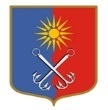 ОТРАДНЕНСКОЕ ГОРОДСКОЕ ПОСЕЛЕНИЕКИРОВСКОГО МУНИЦИПАЛЬНОГО РАЙОНА ЛЕНИНГРАДСКОЙ ОБЛАСТИСОВЕТ ДЕПУТАТОВЧЕТВЕРТОГО СОЗЫВАР Е Ш Е Н И Еот «11» октября 2023 года № 48О внесении изменений в решение совета депутатов МО «Город Отрадное» от 01 декабря 2021 года № 43 «Об утверждении Положения о материальном стимулировании лиц, замещающих муниципальные должности Отрадненского городского поселения Кировского муниципального района Ленинградской области, муниципальных служащих Отрадненского городского поселения Кировского муниципального района Ленинградской области и работников, замещающих должности в органах местного самоуправления Отрадненского городского поселения Кировского муниципального района Ленинградской области, не являющиеся должностями муниципальной службы»В целях развития творческой активности и инициативы, совершенствования качества работы и укрепления трудовой дисциплины муниципальных служащих и работников, замещающих должности, не отнесенные к муниципальным должностям в органах местного самоуправления Отрадненского городского поселения Кировского муниципального района Ленинградской области, руководствуясь Приказом Минздравсоцразвития России от 27.12.2007 № 808 «Об утверждении Положения об исчислении стажа работы работников федеральных государственных органов, замещающих должности, не являющиеся должностями федеральной государственной гражданской службы, для выплаты им ежемесячной надбавки к должностному окладу за выслугу лет», на основании решения совета депутатов МО «Город Отрадное» от 01 декабря 2021 года № 42 «Об утверждении Порядка формирования фонда оплаты труда лиц, замещающих муниципальные должности, фонда оплаты труда муниципальных служащих и фонда оплаты труда работников, замещающих должности не являющиеся должностями муниципальной службы в органах местного самоуправления Отрадненского городского поселения Кировского муниципального района Ленинградской области», совет депутатов решил:Внести изменения в решение совета депутатов МО «Город Отрадное» от 01 декабря 2021 года № 43 «Об утверждении Положения о материальном стимулировании лиц, замещающих муниципальные должности Отрадненского городского поселения Кировского муниципального района Ленинградской области, муниципальных служащих Отрадненского городского поселения Кировского муниципального района Ленинградской области и работников, замещающих должности в органах местного самоуправления Отрадненского городского поселения Кировского муниципального района Ленинградской области, не являющиеся должностям муниципальной службы» (далее – Положение), дополнив раздел 7 Положения пунктами 7.4. – 7.7. следующего содержания:«7.4. Выплата ежемесячной надбавки к должностному окладу за стаж работы работникам, замещающим должности в органах местного самоуправления Отрадненского городского поселения Кировского муниципального района Ленинградской области, не являющиеся должностями муниципальной службы, производится дифференцированно в зависимости от стажа работы, дающего право на получение этой надбавки, в следующих размерах:7.5. Стаж работы для выплаты ежемесячной надбавки за стаж работы работникам, замещающим должности в органах местного самоуправления Отрадненского городского поселения Кировского муниципального района Ленинградской области, не являющиеся должностями муниципальной службы, определяется комиссией по установлению трудового стажа в соответствии с законодательством Российской Федерации и муниципальным правовым актом органа местного самоуправления МО «Город Отрадное».7.6. Основанием для выплаты ежемесячной надбавки к должностному окладу за стаж работы работникам, замещающим должности в органах местного самоуправления Отрадненского городского поселения Кировского муниципального района Ленинградской области, не являющиеся должностями муниципальной службы, являются:- для работников Администрации - распоряжение главы администрации МО «Город Отрадное»;- для работников Совета депутатов - распоряжение главы МО «Город Отрадное».7.7. Основными документами для определения стажа работы, дающего право на получение надбавки за стаж работы, являются:- трудовая книжка и (или) сведения о трудовой деятельности;- другие документы, удостоверяющие наличие стажа работы (службы), дающего право на получение надбавки за выслугу лет.». 	2. Настоящее решение вступает в силу со дня его официального опубликования и распространяется на правоотношения, возникшие с 1 января 2024 года.Глава муниципального образования                                             М.Г. ТаймасхановРазослано: совет депутатов, администрация, прокуратура, www.otradnoe-na-neve.ru, сетевое издание и газета «Отрадное вчера, сегодня, завтра», ГУ ЛО «Государственный институт регионального законодательства».стаж работыразмер надбавки(в процентах к месячному должностному окладу)от 3 до 8 лет10свыше 8 до 13 лет15свыше 13 до 18 лет20свыше 18 до 23 лет25свыше 23 лет30